ОглавлениеАннотация	5История изменения версий	61.	Общие положения	82.	Определения, обозначения и сокращения	93.	Описание решения	103.1.	Краткое описание процесса	103.2.	Описание взаимодействия с сервисом	113.3.	Обмен данными о пациенте	134.	Описание протокола взаимодействия	154.1.	Общая информация о сервисе	154.2.	Требования к авторизации	154.3.	Использование справочников	154.4.	Методы сервиса	164.5.	Передача пациента (POST Patient)	174.5.1.	Описание параметров	174.5.2.	Пример запроса	184.6.	Обновление пациента (PUT Patient)	194.6.1.	Описание параметров	194.6.2.	Пример запроса	194.7.	Добавление полиса пациента (POST Coverage)	194.7.1.	Описание параметров	194.7.2.	Пример запроса	204.8.	Передача заявки (POST Bundle заявки)	214.8.1.	Структура Bundle	214.8.2.	Допустимые операции над ресурсами Bundle	244.8.3.	Структура запроса Bundle заявки	244.8.4.	Описание ресурсов, входящих в состав Bundle	28Order	28Пример фрагмента Bundle для Order	29DiagnosticOrder	30Пример фрагмента Bundle для DiagnosticOrder	32Specimen	33Пример фрагмента Bundle для Specimen	34Encounter	34Пример фрагмента Bundle для Encounter	36Condition	37Пример фрагмента Bundle для Condition	38Observation	39Пример фрагмента Bundle для Observation	40Practitioner	40Пример фрагмента Bundle для Practitioner	42Coverage	43Пример фрагмента Bundle для Coverage	434.9.	Запрос заявки ($getorder)	434.9.1.	Описание параметров	444.9.2.	Пример запроса	454.10.	Запрос ссылок на заявки ($getlastorders)	454.10.1.	Описание параметров	454.10.2.	Пример запроса	464.11.	Запрос заявок ($getorders)	464.11.1.	Описание параметров	464.11.2.	Пример запроса	474.12.	Передача результата (POST Bundle результата)	484.12.1.	Структура Bundle	484.12.2.	Допустимые операции над ресурсами Bundle	514.12.3.	Структура запроса Bundle результата	514.12.4.	Описание ресурсов, входящих в состав Bundle	53OrderResponse	53Пример фрагмента Bundle для OrderResponse	54DiagnosticReport	55Пример фрагмента Bundle для DiagnosticReport	56Observation	57Пример фрагмента Bundle для Observation	60Practitioner	61Пример фрагмента Bundle для Practitioner	624.13.	Запрос статуса ($getstatus)	634.13.1.	Описание параметров	634.13.2.	Пример запроса	634.14.	Запрос результата ($getresult)	644.14.1.	Описание параметров	644.14.2.	Пример запроса	654.15.	Запрос всех результатов для заданной МО ($getresults)	654.15.1.	Описание параметров	664.15.2.	Пример запроса	674.16.	Запрос ресурсов	674.17.	Передача результата без заявки (POST Bundle без заявки)	674.17.1.	Структура Bundle	684.17.2.	Допустимые операции над ресурсами Bundle	684.17.3.	Структура запроса Bundle результата без заявки	694.17.4.	Описание ресурсов, входящих в состав Bundle	72OrderResponse	72Пример фрагмента Bundle для OrderResponse	73DiagnosticReport	73Пример фрагмента Bundle для DiagnosticReport	75Observation	75Пример фрагмента Bundle для Observation	78Practitioner	79Пример фрагмента Bundle для Practitioner	81Patient	82Пример фрагмента Bundle для Patient	834.18.	Передача статистической информации ($addmetrics).	844.18.1.	Описание параметров	844.18.2.	Пример запроса	85АннотацияНастоящий документ описывает регламент работы с сервисом интеграционной платформы N3 "Сервис обмена данными лабораторных исследований" (Сервис ДЛИ).Указанный сервис обеспечивает механизмы взаимодействия и обмена медицинскими данными между различными информационными системами, обслуживающими процессы проведения клинико-диагностических исследований при оказании медицинской помощи населению.В состав описания включены схемы процессов, описание используемых технологий, методов, входных и выходных данных.История изменения версийОбщие положенияНастоящее описание интеграционных профилей модуля «Обмена данными лабораторных исследований» (далее – Описание) определяет механизмы информационного взаимодействия медицинских информационных систем (далее – МИС), лабораторных информационных систем (далее – ЛИС) и сервиса «Обмен данными лабораторных исследований» (далее – сервис ДЛИ), входящих в состав Регионального сегмента Единой государственной системы в сфере здравоохранения.Описание предназначено для организаций-разработчиков, осуществляющих сопровождение эксплуатируемых информационных систем и разработку новых систем для медицинских учреждений и клинико-диагностических лабораторий.В рамках информационного взаимодействия сервис ДЛИ поддерживает получение следующих сведений от сторонних информационных систем:Информация о пациенте, которому назначено лабораторное исследование.Информация о заявке на лабораторное исследование.Информация о результате лабораторного исследования.Информация о статусе заявки на лабораторное исследование.Документ содержит описание методов сервиса ДЛИ, которые должны поддерживать сторонние информационные системы для обеспечения автоматизированного информационного взаимодействия.Определения, обозначения и сокращенияОписание решенияКраткое описание процессаПроцесс проведения лабораторных исследований согласно ГОСТ Р 53022.1-2008 состоит из трех этапов:Преаналитический. К преаналитическому этапу относятся процессы по подготовке заявки на выполнение исследования, передаче заявки и биоматериала в КДЛ, подготовке к выполнению исследования. Состоит из двух фаз:Внелабораторная фаза. Включает в себя:Формирование направления. Выполняется врачом МО в случае необходимости проведения исследования.Сбор биоматериала. Осуществляет медицинская сестра процедурного кабинета в соответствии с данными направления.Формирование заявки. К направлению добавляется необходимая дополнительная информация согласно требованиям лаборатории.Передача заявки и биоматериала в лабораторию.Внутрилабораторная фаза. Включает в себя:Проверка корректности заявки. Выполняется регистратором.Формирование/изменение заказа (заказ может быть передан в ЛИС из МИС автоматически или внесен в ЛИС сотрудником МО через удаленное рабочее место). Выполняется регистратором/врачом клинической лабораторной диагностики.Аналитический. К аналитическому этапу относится процесс выполнения исследования. Проведение исследования выполняется врачом клинической лабораторной диагностики вручную или с помощью оборудования.Постаналитический. К постаналитическому этапу относятся процессы по утверждению результата, передаче утвержденного результата в МО. Проверка корректности полученных результатов (анализ результатов) выполняется врачом клинической лабораторной диагностики. В случае необходимости производится корректировка заказа и выполнение дополнительных исследований. После подтверждения результаты передаются в МО.Информационное обеспечение процесса осуществляют: МИС МО (как источник информации о пациенте и назначении), ЛИС КДЛ (как источник результатов исследований) и сервис ДЛИ.Описание взаимодействия с сервисомСервис ДЛИ предназначен для ведения, хранения, поиска и выдачи сведений по лабораторным исследованиям в рамках региона. Сервис обеспечивает:Централизованный учет заявок на лабораторное исследование.Централизованный учет результатов лабораторных исследований.Учет информации о пациентах, которым назначено лабораторное исследование.Передача заявок на лабораторное исследование по запросу.Передача статуса заявки по запросу.Передача результатов лабораторных исследований по запросу.Передача всех результатов лабораторных исследований для МО по запросу.Базовая схема информационного взаимодействия приведена на [Рисунок 1].Рисунок . Базовая схема информационного взаимодействияОбмен данными между МИС МО, ЛИС КДЛ и сервиса ДЛИ осуществляется в рамках следующих сценариев:Добавление заявки. При добавлении заявки в сервис ДЛИ передается информация о пациенте, которому назначено исследование и заявка. При этом пациент:Должен добавляться в сервис, если не был зарегистрирован в нем ранее,Может быть обновлен при необходимости, если был зарегистрирован ранее,Может использоваться ссылка на уже существующего пациента без изменений.Запрос заявки. Заявки не передается в ЛИС автоматически. ЛИС КДЛ запрашивает заявку у сервиса ДЛИ при поступлении биоматериала в лабораторию.Добавление результата. В сервис ДЛИ должны передаваться только утвержденные результаты исследований.Запрос статуса заявки. Информация об изменении статуса заявки не передается в МИС автоматически. МИС МО запрашивает статус заявки у сервиса ДЛИЗапрос результата. Результат не передается в МИС автоматически. МИС МО запрашивает заявку у сервиса ДЛИ.Описание протокола и запросов приведено в разделе 4.Обмен данными о пациентеПри информационном взаимодействии могут осуществляться следующие операции:Добавление пациента в сервис ДЛИ. Осуществляется передача данных о пациенте, направленном на лабораторное исследование.Обновление данных. Возможны два варианта:Обновление базовой информации о пациенте (ФИО, адрес, паспорт).Обновление информации о страховых полисах (ОМС, ДМС).Передача данных о пациенте из сервиса ДЛИ по запросу. МИС МО или ЛИС КДЛ может запрашивать актуальную информацию о пациенте и его полисах.Процесс обмена данными о пациенте приведен на [Рисунок 2].Рисунок . Обмен данными о пациентеОписание протокола взаимодействияОбщая информация о сервисеИнформационный обмен осуществляется в соответствии со стандартом FHIR® (Fast Healthcare Interoperability Resources), разработанным организацией HL7. Подробное описание стандарта доступно по следующим ссылкам:http://hl7.org/fhir/summary.htmlhttp://fhir-ru.github.io/summary.html (перевод)В качестве протокола взаимодействия используется REST (использование REST-протокола в FHIR® – см. http://fhir-ru.github.io/http.html).Требования к авторизацииДля передачи данных в сервис ДЛИ необходимо передавать в заголовке сообщения авторизационный токен в формате:Authorization: N3[пробел][GUID передающей системы]GUID передающей системы выдается разработчику МИС администратором интеграционной платформы.Использование справочниковСправочники, используемые в сервисе ДЛИ, опубликованы в «Сервисе Терминологии». Описание сервиса Терминологии и правила взаимодействия с ним приведены по ссылке: http://api.netrika.ru/docs.php?article=Terminology.Для каждого справочника в Настоящем документе указан его OID (объектный идентификатор). Перечень присвоенных корневых OID:1.2.643.5.1.13.2.1 - Корневой OID справочников, размещённых в реестре НСИ (http://nsi.rosminzdrav.ru/);1.2.643.2.69.1.1.1 – Корневой OID для справочников подсистемы НСИ Регионального фрагмента.Передача параметров, использующих значения справочников, не указанных в стандарте, осуществляется в следующей структуре:"coding": [
    {
        "system": "urn:oid:[OID справочника в сервисе Терминологии]",
        "version": "[версия справочника]",
        "code": "[код значения]"
    }
]При передаче параметров, использующих значения внутренних справочников FHIR, указывается только код значения (справочники стандарта FHIR также опубликованы в сервисе Терминологии).Методы сервисаСервис ДЛИ поддерживает следующие запросы:Передача пациента (POST Patient).Обновление пациента (PUT Patient).Добавление полиса пациента (POST Coverage).Передача заявки (POST Bundle заявки).Запрос заявки ($getorder).Запрос заявок ($getorders).Передача результата (POST Bundle результата).Запрос статуса ($getstatus).Запрос результата ($getresult).Запрос всех результатов для заданной МО ($getresults).Запрос ссылок на заявки ($getlastorders).Запрос ресурсов (GET).Передача результата без заявки (POST Bundle результата без заявки).Передача статистической информации ($addmetrics).Список справочников и их значений находится на согласовании.Передача пациента (POST Patient)Для регистрации пациента в сервисе ДЛИ используется POST-запрос ресурса Patient. Данные паспорта и СНИЛС пациента передаются в параметре identifier. Полученные данные передаются в ИЭМК.Описание параметровПеречень параметров и их описание представлено в [Таблица 1]. Параметры, которые не используются в информационном обмене, в таблице не указаны.Таблица . Параметры ресурса PatientПример запросаПри добавлении нового пациента в качестве адреса указывается URL в формате [base]/Patient?_format=json. В ответе сервис возвращает json с созданным пациентом и его идентификатором в сервисе ДЛИ.{  "resourceType": "Patient",   "identifier": [    {      "system": "urn:oid:1.2.643.5.1.34",       "value": "IdPatientMis12.01.2016 16:40:039",       "period": {        "start": "2012-02-01",         "end": "2018-02-01"      },       "assigner": {        "reference": "Link/4a94e705-ee3e-46fc-bba0-0298e0fd5bd2"      }    }  ],   "name": [    {      "family": [        "Николаев"      ],       "given": [        "Антон",         "Артёмович"      ]    }  ],   "gender": "male",   "birthDate": "1950-06-17",   "address": [    {      "use": "home",       "text": "наб. канала Грибоедова, д.15, кв.96"    }    ]}Обновление пациента (PUT Patient)Пациента можно передать в сервис ДЛИ без информации об адресе, паспорте или полисе. Добавление паспорта и СНИЛС осуществляется путем обновления ресурса Patient. При обновлении данных должна передаваться полная информация о пациенте, т.е. для более корректной работы МИС должна запросить ресурс Patient (операция Get), а потом передать его со всеми параметрами, в том числе и неизменившимися (операция PUT).Описание параметровПараметры ресурса Patient приведены в п. 4.5.Пример запросаПри обновлении пациента в качестве адреса указывается URL в формате [base]/Patient/[GUID ресурса]/?_format=json. Объем и структура передаваемых данных аналогичны примеру из п. 4.5.2. При обновлении данных необходимо передавать полностью ресурс Patient, а не только измененные значения.Добавление полиса пациента (POST Coverage)Передача полиса пациента осуществляется с помощью ресурса Coverage. Данные полиса указываются в параметре identifier.Описание параметровПеречень параметров и их описание представлено в [Таблица 2]. Параметры, которые не используются в информационном обмене, в таблице не указаны.Таблица . Параметры ресурса CoverageПример запросаПри добавлении нового полиса пациента в качестве адреса указывается URL в формате [base]/Coverage?_format=json. В ответе сервис возвращает json с созданным полисом и его идентификатором в сервисе ДЛИ.{  "resourceType": "Coverage",   "type": {    "system": "urn:oid:1.2.643.2.69.1.1.1.48",     "version": "1",     "code": "2"  },   "identifier": [    {      "system": "urn:oid:1.2.643.5.1.13.2.1.1.635.23607",       "value": "1234567891011121",       "period": {        "start": "2012-02-01",         "end": "2018-02-01"      }    }  ],   "subscriber": {    "reference": "Patient/02255d1f-548c-4b04-9ac2-7c97d3efad1a"  }}Передача заявки (POST Bundle заявки)Для передачи заявки должен использоваться Bundle типа транзакция. В Bundle должна передаваться следующая информация:Общие сведения о заявке (идентификатор, дата, автор и т.п.).Информация о назначенных услугах и враче, сделавшем назначение.Данные о случае обслуживания, в рамках которого назначено исследование.Данные о состоянии пациента (диагнозы, информация о росте, весе пациента и т.п.).Структура BundleBundle используется для передачи набора ресурсов. Для каждого из ресурсов Bundle должна указываться операция (POST, PUT). Перечень ресурсов и их описание представлено в [Таблица 3].Таблица . Описание ресурсов, входящих в состав BundleСхема структуры Bundle приведена на [Рисунок 3].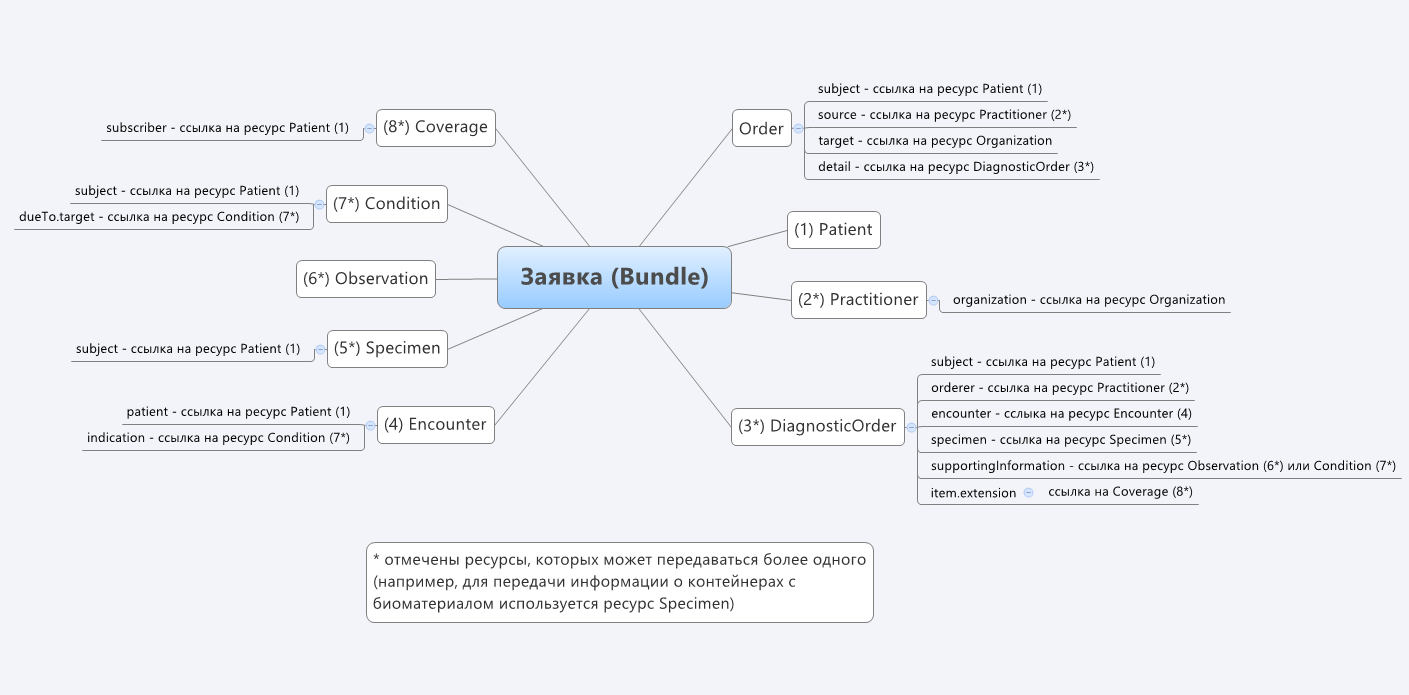 Рисунок . Структура BundleДопустимые операции над ресурсами BundleСписок обязательных ресурсов и допустимые операции над ресурсами Bundle приведены в [Таблица 4].Таблица . Обязательность ресурсов внутри Bundle и допустимые операцииСтруктура запроса Bundle заявкиПри добавлении заявки в качестве адреса указывается URL в формате [base]?_format=json. В ответе сервис возвращает сохраненные ресурсы из переданного Bundle со внутренними идентификаторами сервиса ДЛИ.Json-запрос для передачи заявки содержит следующие компоненты:Указание, что в запросе передается Bundle,Метаинформация,Тип Bundle, Данные о передаваемых ресурсах:Сам ресурс (параметры ресурсов приведены в п. 4.8.4),Операция над этим ресурсом.Общее описание структуры запроса приведено на [Рисунок 4].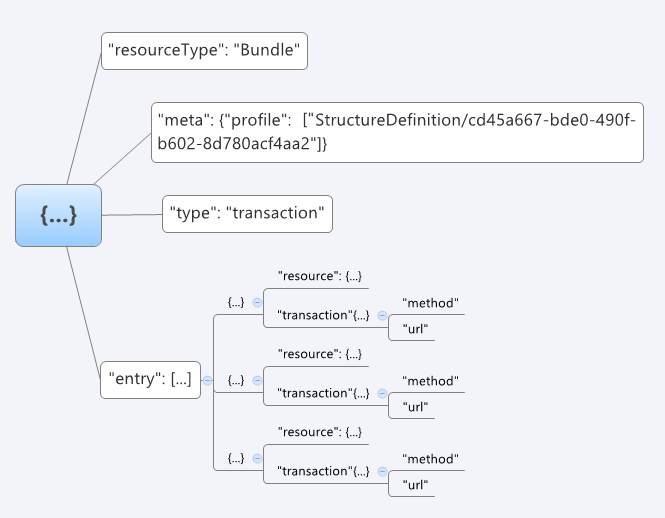 Рисунок . Структура json-запроса для передачи Bundle заявкиПример базовой структуры json-запроса для передачи заявки:{  "resourceType": "Bundle",   "meta": {    "profile": [      "StructureDefinition/cd45a667-bde0-490f-b602-8d780acf4aa2"    ]  },   "entry": [    {      "resource": {        "resourceType": "Order",          //должны быть перечислены все параметры Order      },       "transaction": {        "method": "POST", //тип операции с ресурсом        "url": "Order" // ресурс      }    },     {      "resource": {        "resourceType": "DiagnosticOrder",         "id": "4f6a30fb-cd3c-4ab6-8757-532101f72065", // GUID ресурса в Bundle, который используется для связи ресурсов внутри Bundle         //должны быть перечислены все параметры DiagnosticOrder      },       "transaction": {        "method": "POST", //тип операции с ресурсом        "url": "DiagnosticOrder" // ресурс      }    },     {      "resource": {        "resourceType": "Specimen",         "id": "f8cd600f-f5b5-4b18-9662-18212c1935f9", // GUID ресурса в Bundle, который используется для связи ресурсов внутри Bundle        //должны быть перечислены все параметры Specimen      },       "transaction": {        "method": "POST", //тип операции с ресурсом        "url": "Specimen" // ресурс      }    },     {      "resource": {        "resourceType": "Encounter",         "id": "f0ceca14-6847-4ea4-b128-7c86820da428", // GUID ресурса в Bundle, который используется для связи ресурсов внутри Bundle        //должны быть перечислены все параметры Encounter      },       "transaction": {        "method": "POST", //тип операции с ресурсом        "url": "Encounter" // ресурс      }    },     {      "resource": {        "resourceType": "Condition",         "id": "65d57862-f2c2-41ef-a5cf-27f2d53569eb", // GUID ресурса в Bundle, который используется для связи ресурсов внутри Bundle        //должны быть перечислены все параметры Condition      },       "transaction": {        "method": "POST", //тип операции с ресурсом        "url": "Observation" // ресурс      }    },     {      "resource": {        "resourceType": "Practitioner",         "id": "131d7d5d-0f21-451d-86ec-27fa3e069e1a", // GUID ресурса в Bundle, который используется для связи ресурсов внутри Bundle        //должны быть перечислены все параметры Practitioner      },       "transaction": {        "method": "POST",         "url": "Practitioner"      }    },     {      "resource": {        "resourceType": "Coverage",         "id": "04c84a8b-8de7-400a-b9d0-53e6ce37a9bb", // GUID ресурса в Bundle, который используется для связи ресурсов внутри Bundle        //должны быть перечислены все параметры Coverage      },       "transaction": {        "method": "POST",         "url": "Coverage"      }    },     {      "resource": {        "resourceType": "Patient",         "id": "d89de286-01ef-4737-a4f9-a10474c5fbc5", // GUID ресурса в Bundle, который используется для связи ресурсов внутри Bundle        //должны быть перечислены все параметры Patient      },       "transaction": {        "method": "POST",         "url": "Patient"      }    }// в Bundle могут быть добавлены прочие ресурсы, необходимые для выполнения исследования  ]}Описание ресурсов, входящих в состав BundleOrderРесурс Order предназначен для передачи общей информации о заявке. Список используемых параметров и их описание приведены в [Таблица 5]. Параметры, которые не используются в информационном обмене, в таблице не указаны.Таблица . Параметры OrderПример фрагмента Bundle для Order{  "resource": {    "resourceType": "Order",     "identifier": [      {        "system": "urn:oid:1.2.643.2.69.1.2.6",         "value": "IdOrderMis12.01.2016 16:39:27710",         "assigner": {          "reference": "Organization/4a94e705-ee3e-46fc-bba0-0298e0fd5bd2"        }      }    ],     "date": "2012-01-01",     "subject": {      "reference": "d89de286-01ef-4737-a4f9-a10474c5fbc5"    },     "source": {      "reference": "131d7d5d-0f21-451d-86ec-27fa3e069e1a"    },     "target": {      "reference": "Organization/4a94e705-ee3e-46fc-bba0-0298e0fd5bd2"    },     "when": {      "code": {        "coding": [          {            "system": "urn:oid:1.2.643.2.69.1.1.1.30",             "version": "1",             "code": "Routine"          }        ]      }    },     "detail": [      {        "reference": "4f6a30fb-cd3c-4ab6-8757-532101f72065"      }    ]  },   "transaction": {    "method": "POST",     "url": "Order"  }}DiagnosticOrderРесурс DiagnosticOrder предназначен для передачи информации о назначении, ссылки на случай обслуживания, информации об источнике финансирования услуги и ссылок на состояние пациента. Список используемых параметров и их описание приведены в [Таблица 6]. Параметры, которые не используются в информационном обмене, в таблице не указаны.Таблица . Параметры DiagnosticOrderПример фрагмента Bundle для DiagnosticOrder{   "resource": {    "resourceType": "DiagnosticOrder",     "id": "4f6a30fb-cd3c-4ab6-8757-532101f72065",     "subject": {     "reference": "d89de286-01ef-4737-a4f9-a10474c5fbc5"    },     "orderer": {     "reference": "131d7d5d-0f21-451d-86ec-27fa3e069e1a"    },     "encounter": {     "reference": "f0ceca14-6847-4ea4-b128-7c86820da428"    },     "supportingInformation": [     {      "reference": "651f0cdc-2e7f-4e3a-99b1-da68d2b196c6"     }    ],     "specimen": [     {      "reference": "f8cd600f-f5b5-4b18-9662-18212c1935f9"     }    ],     "status": "requested",     "item": [     {      "code": {       "extension": [        {         "url": "urn:oid:1.2.643.2.69.1.100.1",          "valueCodeableConcept": {          "coding": [           {            "system": "urn:oid:1.2.643.2.69.1.1.1.32",             "version": "1",             "code": "1"           }          ]         }        },         {         "url": "urn:oid:1.2.643.2.69.1.100.2",          "valueReference": {          "reference": "04c84a8b-8de7-400a-b9d0-53e6ce37a9bb"         }        }       ],        "coding": [        {         "system": "urn:oid:1.2.643.2.69.1.1.1.31",          "version": "1",          "code": "B03.016.002"        }       ]      }     }    ]   },    "transaction": {    "method": "POST",     "url": "DiagnosticOrder"   }}SpecimenРесурс Specimen предназначен для передачи информации о забранном биоматериале. Список используемых параметров и их описание приведены в [Таблица 7]. Параметры, которые не используются в информационном обмене, в таблице не указаны.Таблица 7. Параметры SpecimenПример фрагмента Bundle для Specimen{  "resource": {  "resourceType": "Specimen",   "id": "f8cd600f-f5b5-4b18-9662-18212c1935f9",   "subject": {   "reference": "d89de286-01ef-4737-a4f9-a10474c5fbc5"  },   "collection": {   "collectedDateTime": "2015-05-27"  }  },   "transaction": {  "method": "POST",   "url": "Specimen"  } }EncounterРесурс Encounter предназначен для передачи информации о случае обслуживания и ссылок на диагнозы пациента. Список используемых параметров и их описание приведены в [Таблица 8]. Параметры, которые не используются в информационном обмене, в таблице не указаны.Таблица . Параметры EncounterПример фрагмента Bundle для Encounter{   "resource": {    "resourceType": "Encounter",     "id": "f0ceca14-6847-4ea4-b128-7c86820da428",     "identifier": [     {      "system": "urn:oid:1.2.643.2.69.1.2.6",       "value": "IdCaseMis12.01.2016 16:39:27711"     }    ],     "status": "in-progress",     "class": "ambulatory",     "type": [     {      "coding": [       {        "system": "urn:oid:1.2.643.2.69.1.1.1.35",         "version": "1",         "code": "2"       }      ]     }    ],     "patient": {     "reference": "d89de286-01ef-4737-a4f9-a10474c5fbc5"    },     "reason": [     {      "coding": [       {        "system": "urn:oid:1.2.643.2.69.1.1.1.19",         "version": "1",         "code": "1"       }      ]     }    ],     "indication": [     {      "reference": "65d57862-f2c2-41ef-a5cf-27f2d53569eb"     }    ],     "serviceProvider": {     "reference": "Organization/4a94e705-ee3e-46fc-bba0-0298e0fd5bd2"    }   },    "transaction": {    "method": "POST",     "url": "Encounter"   }}ConditionРесурс Condition предназначен для передачи информации о состоянии пациента. В этом ресурсе может указываться:Диагноз (основной диагноз, сопутствующее заболевание, осложнение);Признак менопаузы.Содержание ресурса Condition определяется по значению параметра category:Для диагноза category = diagnosis.Для признака менопаузы = finding.Список используемых параметров и их описание приведены в [Таблица 9]. Параметры, которые не используются в информационном обмене в таблице не указаны.Таблица . Параметры ConditionПример фрагмента Bundle для Condition{   "resource": {    "resourceType": "Condition",     "id": "65d57862-f2c2-41ef-a5cf-27f2d53569eb",     "patient": {     "reference": "d89de286-01ef-4737-a4f9-a10474c5fbc5"    },     "code": {     "coding": [      {       "system": "urn:oid:1.2.643.2.69.1.1.1.2",        "version": "1",        "code": "R10.0"      }     ]    },     "category": {     "coding": [      {       "system": "urn:oid:1.2.643.2.69.1.1.1.36",        "version": "1",        "code": "diagnosis"      }     ]    },     "clinicalStatus": "confirmed"   },    "transaction": {    "method": "POST",     "url": "Condition"   }  }ObservationРесурс Observation предназначен для передачи информации о состоянии пациента. В этом ресурсе может указываться:Рост пациента;Вес пациента;Неделя беременности;День цикла.Содержание ресурса Observation определяется по значению параметра code.Список используемых параметров и их описание приведены в [Таблица 10]. Параметры, которые не используются в информационном обмене, в таблице не указаны.Таблица . Параметры ObservationПример фрагмента Bundle для Observation{   "resource": {    "resourceType": "Observation",     "id": "651f0cdc-2e7f-4e3a-99b1-da68d2b196c6",     "code": {     "coding": [      {       "system": "urn:oid:1.2.643.2.69.1.1.1.37",        "version": "1",        "code": "2"      }     ]    },     "valueQuantity": {     "value": 75         },     "status": "final"   },    "transaction": {    "method": "POST",     "url": "Observation"   }  }PractitionerРесурс Practitioner предназначен для передачи информации о враче. В этом ресурсе указывается:Врач, сделавший назначение;Врач-автор заявки.Список используемых параметров и их описание приведены в [Таблица 11]. Параметры, которые не используются в информационном обмене, в таблице не указаны.Таблица . Параметры PractitionerПример фрагмента Bundle для Practitioner{   "resource": {    "resourceType": "Practitioner",     "id": "131d7d5d-0f21-451d-86ec-27fa3e069e1a",     "identifier": [     {      "system": "urn:oid:1.2.643.2.69.1.2.6",       "value": "IdDoctorMIS12.01.2016 16:39:27711"     }    ],     "name": {     "family": [      "Сидоров"     ],      "given": [      "Михаил",       "Сидорович"     ]    },     "practitionerRole": [     {      "managingOrganization": {       "reference": "Organization/4a94e705-ee3e-46fc-bba0-0298e0fd5bd2"      },       "role": {       "coding": [        {         "system": "urn:oid:1.2.643.5.1.13.2.1.1.607",          "version": "1",          "code": "73"        }       ]      },       "specialty": [       {        "coding": [         {          "system": "urn:oid:1.2.643.5.1.13.2.1.1.181",           "version": "1",           "code": "27"         }        ]       }      ]     }    ]   },    "transaction": {    "method": "POST",     "url": "Practitioner"   }  }CoverageРесурс Coverage предназначен для передачи информации о полисах пациента. Параметры ресурса приведены в [Таблица 2].Пример фрагмента Bundle для Coverage{   "resource": {    "resourceType": "Coverage",     "id": "04c84a8b-8de7-400a-b9d0-53e6ce37a9bb",     "type": {     "system": "urn:oid:1.2.643.2.69.1.1.1.48",      "version": "1",      "code": "2"    },     "identifier": [     {      "system": "urn:oid:1.2.643.5.1.13.2.1.1.635.23607",       "value": "1234567891011121",       "period": {       "start": "2012-02-01",        "end": "2018-02-01"      }     }    ],     "subscriber": {     "reference": "d89de286-01ef-4737-a4f9-a10474c5fbc5"    }   },    "transaction": {    "method": "POST",     "url": "Coverage"   }  }Запрос заявки ($getorder)Получение информации о заявке может осуществляться двумя способами: с помощью запроса ресурса Order или с помощью дополнительной операции getorder.Для обращения к операции необходимо указывать ее URL в формате [base]/$[имя операции].Более подробно о Custom Operation можно посмотреть по адресу (начиная с п. 2.2.0.2 Implementations Defined Operations):http://fhir-ru.github.io/operations.htmlОперация getorder возвращает список ресурсов Order, удовлетворяющих условиям поиска. Ресурсы, на которые имеются ссылки в Order, будут возвращаться запрашивающей системе с помощью функционала получения ресурса (GET с указанием ссылки на запрашиваемый ресурс).Описание параметровВходные и выходные параметры операции getorder приведены в [Таблица 12].Таблица . Параметры операции $getorderПример запросаПри поиске заявки в качестве адреса указывается URL в формате [base]/$getorder?_format=json. В ответе сервис возвращает json с массивом Order, найденных в сервисе ДЛИ.{  "resourceType": "Parameters",   "parameter": [    {      "name": "SourceCode",       "valueString": "4a94e705-ee3e-46fc-bba0-0298e0fd5bd2"    },     {      "name": "TargetCode",       "valueString": "4a94e705-ee3e-46fc-bba0-0298e0fd5bd2"    },     {      "name": "OrderMisID",       "valueString": "IdOrderMis12.01.2016 16:38:20127"    }  ]}Запрос ссылок на заявки ($getlastorders)Операция getlastorders возвращает ссылки на ресурсы Order, удовлетворяющие условиям поиска. Описание запроса ресурса по идентификатору приведено в п.4.16. Описание параметровВходные и выходные параметры операции getlastorders приведены в [Таблица 13].Таблица . Параметры операции $getlastordersПример запросаПри поиске заявки в качестве адреса указывается URL в формате [base]/$getlastorders?_format=json. В ответе сервис возвращает json с массивом Order, найденных в сервисе ДЛИ.{  "resourceType": "Parameters",   "parameter": [    {      "name": "TargetCode",       "valueString": "4a94e705-ee3e-46fc-bba0-0298e0fd5bd2"    },     {      "name": "StartDate",       "valueString": "2012-01-01"    }  ]}Запрос заявок ($getorders)Операция getorders возвращает ссылки на ресурсы Order, удовлетворяющие условиям поиска. Ресурсы, на которые имеются ссылки в Order, будут возвращаться запрашивающей системе с помощью функционала получения ресурса (GET с указанием ссылки на запрашиваемый ресурс).Описание запроса ресурса по идентификатору приведено в п.4.16. Описание параметровВходные и выходные параметры операции getlastorders приведены в [Таблица 14].Таблица . Параметры операции $getordersПример запросаПри поиске заявки в качестве адреса указывается URL в формате [base]/$getorders?_format=json. В ответе сервис возвращает json с массивом Order, найденных в сервисе ДЛИ.{  "resourceType": "Parameters",    "parameter": [    {      "name": "SourceCode",       "valueString": "4a94e705-ee3e-46fc-bba0-0298e0fd5bd2"    },     {      "name": "TargetCode",       "valueString": "4a94e705-ee3e-46fc-bba0-0298e0fd5bd2"    },     {      "name": "StartDate",       "valueString": "2015-01-01"    },     {      "name": "EndDate",       "valueString": "2016-05-17"    }  ]}Передача результата (POST Bundle результата)Для передачи результата должен использоваться Bundle типа транзакция. В Bundle должна передаваться следующая информация:Общие сведения о результате (идентификатор, дата и т.п.).Ссылка на заявку.Информация о враче, выполнившем исследование и утвердившем результат.Значение результата.Структура BundleBundle используется для передачи набора ресурсов. Для каждого из ресурсов Bundle должна указываться операция (POST, PUT). Перечень ресурсов и их описание представлено в [Таблица 15]. Таблица . Описание ресурсов, входящих в состав BundleСхема структуры Bundle приведена на [Рисунок 5].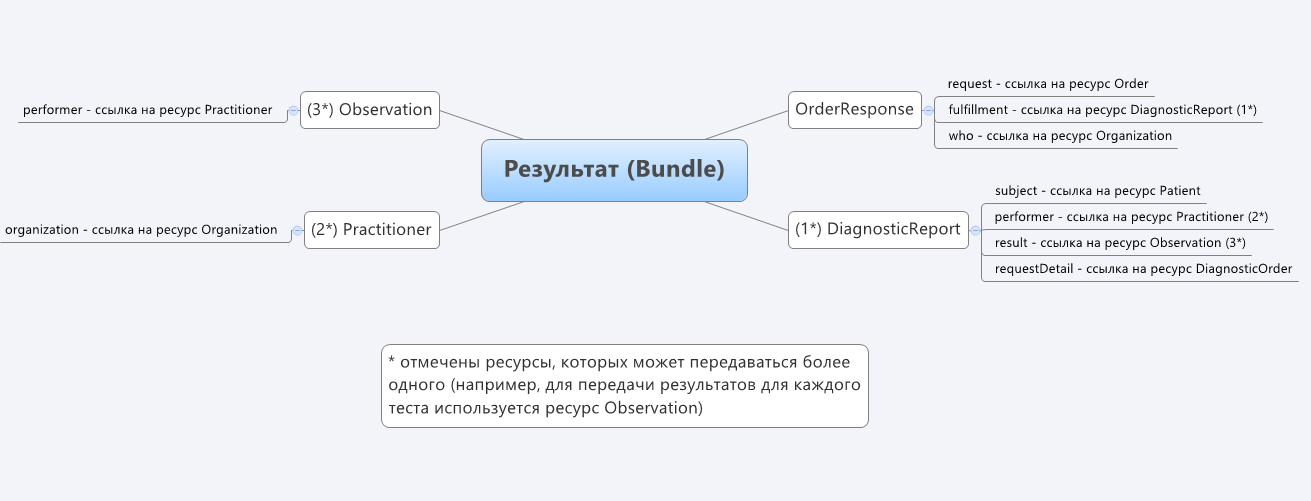 Рисунок . Структура BundleДопустимые операции над ресурсами BundleСписок обязательных ресурсов и допустимые операции над ресурсами Bundle приведены в [Таблица 16]. Таблица . Обязательность ресурсов внутри Bundle и допустимые операцииСтруктура запроса Bundle результатаПри добавлении результата в качестве адреса указывается URL в формате [base]?_format=json. В ответе сервис возвращает сохраненные ресурсы из переданного Bundle со внутренними идентификаторами сервиса ДЛИ.Json-запрос для передачи результата содержит следующие компоненты:Указание, что в запросе передается Bundle,Метаинформация,Тип Bundle, Данные о передаваемых ресурсах:Сам ресурс (параметры ресурсов приведены в п. 4.12.4),Операция над этим ресурсом.Общее описание структуры запроса приведено на [Рисунок 6].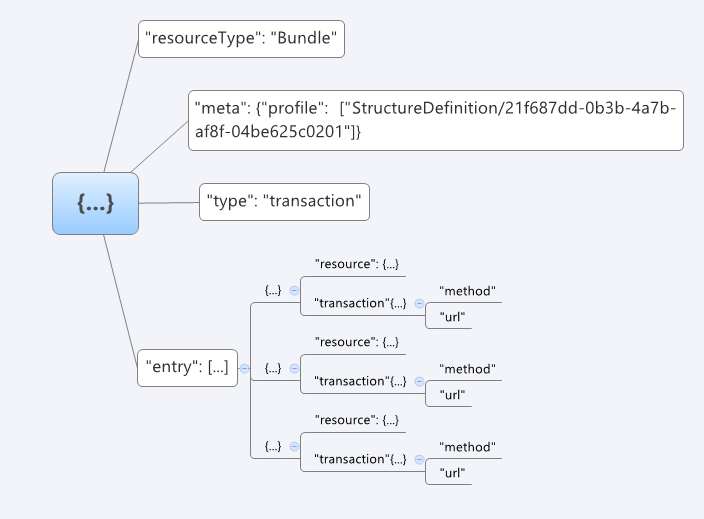 Рисунок . Структура json-запроса для передачи Bundle результатаПример базовой структуры json-запроса для передачи результата:{  "resourceType": "Bundle",   "meta": {    "profile": [      "StructureDefinition/21f687dd-0b3b-4a7b-af8f-04be625c0201"    ]  },   "entry": [    {      "resource": {        "resourceType": "OrderResponse",         //должны быть перечислены все параметры OrderResponse      },       "transaction": {        "method": "POST", //тип операции с ресурсом        "url": "OrderResponse" // ресурс      }    },     {      "resource": {        "resourceType": "DiagnosticReport",         "id": "4f6a30fb-cd3c-4ab6-8757-532101f72065", // GUID ресурса в Bundle, который используется для связи ресурсов внутри Bundle         //должны быть перечислены все параметры DiagnosticReport      },       "transaction": {        "method": "POST",  //тип операции с ресурсом        "url": "DiagnosticReport" // ресурс      }    },     {      "resource": {        "resourceType": "Observation",         "id": "661f0cdc-2e7f-4e3a-99b1-da68d2b196c6", // GUID ресурса в Bundle, который используется для связи ресурсов внутри Bundle         //должны быть перечислены все параметры Observation      },       "transaction": {        "method": "POST",  //тип операции с ресурсом        "url": "Observation" // ресурс      }    },     {      "resource": {        "resourceType": "Practitioner",         "id": "131d7d5d-0f21-451d-86ec-27fa3e069e1a", // GUID ресурса в Bundle, который используется для связи ресурсов внутри Bundle         //должны быть перечислены все параметры Practitioner      },       "transaction": {        "method": "POST",  //тип операции с ресурсом        "url": "Practitioner" // ресурс      }    }// в Bundle могут быть добавлены прочие ресурсы, необходимые для передачи результата  ]}Описание ресурсов, входящих в состав BundleOrderResponse Ресурс OrderResponse предназначен для передачи общей информации о результате исследований. Передача результата по частям предполагает передачу каждый раз нового OrderResponse, а не обновление ранее переданного.Список используемых параметров и их описание приведены в [Таблица 17]. Параметры, которые не используются в информационном обмене в таблице не указаны.Таблица . Параметры OrderResponseПример фрагмента Bundle для OrderResponse{   "resource": {    "resourceType": "OrderResponse",     "identifier": [     {      "system": "urn:oid:1.2.643.2.69.1.2.2",       "value": "IdOrderLis13.01.2016 14:52:08605"     }    ],     "request": {     "reference": "Order/f2f5d46a-cefc-4d88-8c47-eb104a543870"    },     "date": "2012-02-01",     "who": {     "reference": "Organization/4a94e705-ee3e-46fc-bba0-0298e0fd5bd2"    },     "orderStatus": "accepted",     "description": "Comment",     "fulfillment": [     {      "reference": "4f6a30fb-cd3c-4ab6-8757-532101f72065"     }    ]   },    "transaction": {    "method": "POST",     "url": "OrderResponse"   }  }DiagnosticReportРесурс DiagnosticReport предназначен для передачи информации о результате исследования в разрезе услуги и содержит ссылки на результаты каждого теста, выполненного по услуге. Список используемых параметров и их описание приведены в [Таблица 18]. Параметры, которые не используются в информационном обмене, в таблице не указаны.Таблица . Параметры DiagnosticReport Пример фрагмента Bundle для DiagnosticReport{   "resource": {    "resourceType": "DiagnosticReport",     "id": "4f6a30fb-cd3c-4ab6-8757-532101f72065",     "name": {     "coding": [      {       "system": "urn:oid:1.2.643.2.69.1.1.1.31",        "version": "1",        "code": "B03.016.006"      }     ]    },     "status": "final",     "issued": "03-01-2012",     "subject": {     "reference": "Patient/02255d1f-548c-4b04-9ac2-7c97d3efad1a"    },     "performer": {     "reference": "131d7d5d-0f21-451d-86ec-27fa3e069e1a"    },     "requestDetail": [     {      "reference": "DiagnosticOrder/6dc7cd20-b111-4055-9ce2-1f0fc85a9187"     }    ],     "result": [     {      "reference": "661f0cdc-2e7f-4e3a-99b1-da68d2b196c6"     }    ],     "conclusion": "Текст заключения по услуге B03.016.006",     "presentedForm": [     {      "data": "UcWVSQ…~…VE9PSJ9"     }    ]   },    "transaction": {    "method": "POST",     "url": "DiagnosticReport"   }  }ObservationВ Bundle для передачи результата ресурс Observation предназначен для передачи результата теста (в Bundle для передачи заявки этот же ресурс используется для указания других параметров). Содержание ресурса Observation определяется по значению параметра code.Список используемых параметров и их описание приведены в [Таблица 19]. Параметры, которые не используются в информационном обмене, в таблице не указаны.Таблица . Параметры ObservationПример фрагмента Bundle для ObservationПример передачи числового результата{  "resource": {    "resourceType": "Observation",     "id": "661f0cdc-2e7f-4e3a-99b1-da68d2b196c6",     "code": {      "coding": [        {          "system": "urn:oid:1.2.643.2.69.1.1.1.1",           "version": "1",           "code": "17861-6"        }      ]    },     "valueQuantity": {      "value": 2.2,       "units": "ммоль/л"    },     "comments": "Комментарий к результату теста",     "issued": "2012-02-02T00:00:00+03:00",     "status": "final",     "method": {      "coding": [        {          "system": "urn:oid:1.2.643.2.69.1.2.2",           "version": "1",           "code": "Химический"        }      ]    },     "performer": [      {        "reference": "Practitioner/ab1af9a5-91b0-4c7f-aba7-6eb4b8f43aab"      }    ],     "referenceRange": [      {        "low": {          "value": 2.15,           "units": "ммоль/л"        },         "high": {          "value": 2.5,           "units": "ммоль/л"        }      }    ]  },   "transaction": {    "method": "POST",     "url": "Observation"  }}Пример передачи текстового результата{    "resource": {        "resourceType": "Observation",         "id": "661f0cdc-2e7f-4e3a-99b1-da68d2b196c6",         "code": {            "coding": [                {                    "system": "urn:oid:1.2.643.2.69.1.1.1.1",                     "version": "1",                     "code": "17861-6"                }            ]        },         "valueString": "светло-желтый",         "comments": "Комментарий к результату теста",         "issued": "2012-02-02T00:00:00+03:00",         "status": "final",         "method": {            "coding": [                {                    "system": "urn:oid:1.2.643.2.69.1.2.2",                     "version": "1",                     "code": "Химический"                }            ]        },         "performer": [            {                "reference": "Practitioner/ab1af9a5-91b0-4c7f-aba7-6eb4b8f43aab"            }        ],         "referenceRange": [            {                "text": "От бледного до темно-желтого цвета"            }        ]    },     "transaction": {        "method": "POST",         "url": "Observation"    }}PractitionerРесурс Practitioner предназначен для передачи информации о враче. В этом ресурсе указывается:Врач, выполнивший тест;Врач, утвердивший результат тестов услуги.Параметры ресурса приведены в [Таблица 11].Пример фрагмента Bundle для Practitioner{   "resource": {    "resourceType": "Practitioner",     "id": "131d7d5d-0f21-451d-86ec-27fa3e069e1a",     "identifier": [     {      "system": "urn:oid:1.2.643.2.69.1.2.6",       "value": "IdDoctorMIS13.01.2016 14:52:09143"     }    ],     "name": {     "family": [      "Константинов"     ],      "given": [      "Харитон",       "Михайлович"     ]    },     "practitionerRole": [     {      "managingOrganization": {       "reference": "Organization/4a94e705-ee3e-46fc-bba0-0298e0fd5bd2"      },       "role": {       "coding": [        {         "system": "urn:oid:1.2.643.5.1.13.2.1.1.607",          "version": "1",          "code": "73"        }       ]      },       "specialty": [       {        "coding": [         {          "system": "urn:oid:1.2.643.5.1.13.2.1.1.181",           "version": "1",           "code": "27"         }        ]       }      ]     }    ]   },    "transaction": {    "method": "POST",     "url": "Practitioner"   }  } ]}Запрос статуса ($getstatus)Получение информации о статусе заявки может осуществляться двумя способами: с помощью запроса ресурса Order или с помощью дополнительной операции getstatus.Для обращения к операции необходимо указывать ее URL в формате [base]/$[имя операции].Операция возвращает статус заявки, соответствующей условиям поиска. Описание параметровВходные и выходные параметры операции getstatus приведены в [Таблица 20].Таблица . Параметры операции $getstatusПример запросаПри поиске результатов выполненных исследований в качестве адреса указывается URL в формате [base]/$getstatus?_format=json. В ответе сервис возвращает json со значением статуса заявки, найденной в сервисе ДЛИ.Пример 1{  "resourceType": "Parameters",   "parameter": [    {      "name": "OrderId",       "valueString": "99e4270e-a713-4fab-8ecf-e19161ece69c"    }  ]}Пример 2{    "resourceType": "Parameters",     "parameter": [        {            "name": "SourceCode",             "valueString": "4a94e705-ee3e-46fc-bba0-0298e0fd5bd2"        },         {            "name": "OrderMisID",             "valueString": "IdOrderMis2"        }    ]}Запрос результата ($getresult)Получение информации о результате выполненного исследования может осуществляться двумя способами: с помощью запроса ресурса OrderResponse или с помощью дополнительной операции getresult.Для обращения к операции необходимо указывать ее URL в формате [base]/$[имя операции].Операция возвращает список ресурсов OrderResponse, удовлетворяющих условиям поиска. Ресурсы, на которые имеются ссылки в OrderResponse, будут возвращаться запрашивающей системе с помощью функционала получения ресурса (GET с указанием ссылки на запрашиваемый ресурс).Описание параметровВходные и выходные параметры операции getresult приведены в [Таблица 21].Таблица . Параметры операции $getresultПример запросаПри поиске результатов выполненных исследований в качестве адреса указывается URL в формате [base]/$getresult?_format=json. В ответе сервис возвращает json с массивом OrderResponse, найденных в сервисе ДЛИ.{  "resourceType": "Parameters",   "parameter": [    {      "name": "SourceCode",       "valueString": "4a94e705-ee3e-46fc-bba0-0298e0fd5bd2"    },     {      "name": "TargetCode",       "valueString": "4a94e705-ee3e-46fc-bba0-0298e0fd5bd2"    },     {      "name": "OrderMisID",       "valueString": "IdOrderMis13.01.2016 14:52:34993"    }  ]}Запрос всех результатов для заданной МО ($getresults)Получение информации о результатах выполненных исследований по заявкам заданной организации осуществляется с помощью дополнительной операции getresults.Для обращения к операции необходимо указывать ее URL в формате [base]/$[имя операции].Операция возвращает список ресурсов OrderResponse, удовлетворяющих условиям поиска. Ресурсы, на которые имеются ссылки в OrderResponse, будут возвращаться запрашивающей системе с помощью функционала получения ресурса (GET с указанием ссылки на запрашиваемый ресурс).Описание параметровВходные и выходные параметры операции getresults приведены в [Таблица 22].Таблица . Параметры операции $getresultsПример запросаПри поиске результатов выполненных исследований в качестве адреса указывается URL в формате [base]/$getresults?_format=json. В ответе сервис возвращает json с массивом OrderResponse, найденных в сервисе ДЛИ.{  "resourceType": "Parameters",   "parameter": [    {      "name": "TargetCode",       "valueString": "4a94e705-ee3e-46fc-bba0-0298e0fd5bd2"    },     {      "name": "SourceCode",       "valueString": "4a94e705-ee3e-46fc-bba0-0298e0fd5bd2"    },     {      "name": "StartDate",       "valueString": "2012-01-01"    }  ]}Запрос ресурсовЛюбой ресурс можно запросить с помощью GET-запроса. В качестве адреса должен быть указан URL в формате [base]/[Наименование ресурса]/[идентификатор ресурса в сервисе ДЛИ]?_format=json. Например, [base]/DiagnosticReport/9bacab3f-63d3-4a3a-8d10-599b5b598b39?_format=jsonПередача результата без заявки (POST Bundle без заявки)Сервис ДЛИ предоставляет возможность передачи результата выполненного лабораторного исследования без заявки со стороны МИС. В данном случае, ЛИС, кроме данных о проведенном исследовании и его результате, необходимо передавать пациента.Для передачи результата без заявки должен использоваться Bundle типа транзакция. В Bundle должна передаваться следующая информация:Общие сведения о результате (идентификатор, дата и т.п.).Информация о пациенте.Информация о враче, выполнившем исследование и утвердившем результат.Значение результата.Структура BundleBundle используется для передачи набора ресурсов. Для каждого из ресурсов Bundle должна указываться операция (POST, PUT). Перечень ресурсов и их описание представлены в [Таблица 23]. Таблица . Описание ресурсов, входящих в состав BundleДопустимые операции над ресурсами BundleСписок обязательных ресурсов и допустимые операции над ресурсами Bundle приведены в [Таблица 24]. Таблица . Обязательность ресурсов внутри Bundle и допустимые операцииСтруктура запроса Bundle результата без заявкиПри добавлении результата в качестве адреса указывается URL в формате [base]/$addresults?_format=json. В ответе сервис возвращает сохраненные ресурсы из переданного Bundle со внутренними идентификаторами сервиса ДЛИ.Json-запрос для передачи результата содержит следующие компоненты:Указание, что в запросе передается Bundle,Метаинформация,Тип Bundle, Данные о передаваемых ресурсах:Сам ресурс (параметры ресурсов приведены в п.4.17.4),Операция над этим ресурсом.Общее описание структуры запроса приведено на [Рисунок 7].Рисунок . Структура json-запроса для передачи Bundle результатаПример базовой структуры json-запроса для передачи результата без заявки:{  "resourceType": "Bundle",   "meta": {    "profile": [      "StructureDefinition/21f687dd-0b3b-4a7b-af8f-04be625c0201"    ]  },   "entry": [    {      "resource": {        "resourceType": "OrderResponse",         //должны быть перечислены все параметры OrderResponse      },       "transaction": {        "method": "POST", //тип операции с ресурсом        "url": "OrderResponse" // ресурс      }    },     {      "resource": {        "resourceType": "DiagnosticReport",         "id": "4f6a30fb-cd3c-4ab6-8757-532101f72065", // GUID ресурса в Bundle, который используется для связи ресурсов внутри Bundle         //должны быть перечислены все параметры DiagnosticReport      },       "transaction": {        "method": "POST",  //тип операции с ресурсом        "url": "DiagnosticReport" // ресурс      }    },     {      "resource": {        "resourceType": "Observation",         "id": "661f0cdc-2e7f-4e3a-99b1-da68d2b196c6", // GUID ресурса в Bundle, который используется для связи ресурсов внутри Bundle         //должны быть перечислены все параметры Observation      },       "transaction": {        "method": "POST",  //тип операции с ресурсом        "url": "Observation" // ресурс      }    },     {      "resource": {        "resourceType": "Practitioner",         "id": "131d7d5d-0f21-451d-86ec-27fa3e069e1a", // GUID ресурса в Bundle, который используется для связи ресурсов внутри Bundle         //должны быть перечислены все параметры Practitioner      },       "transaction": {        "method": "POST",  //тип операции с ресурсом        "url": "Practitioner" // ресурс      }    },     {      "resource": {        "resourceType": "Patient",         "id": "131d7d5d-0f21-451d-86ec-27fa3e069231", // GUID ресурса в Bundle, который используется для связи ресурсов внутри Bundle         //должны быть перечислены все параметры Patient      },       "transaction": {        "method": "POST",  //тип операции с ресурсом        "url": "Patient" // ресурс      }    }// в Bundle могут быть добавлены прочие ресурсы, необходимые для передачи результата  ]}Описание ресурсов, входящих в состав BundleOrderResponse Ресурс OrderResponse предназначен для передачи общей информации о результате исследований. Передача результата по частям предполагает передачу каждый раз нового OrderResponse, а не обновление ранее переданного.Список используемых параметров и их описание приведены в [Таблица 25]. Параметры, которые не используются в информационном обмене в таблице не указаны.Таблица . Параметры OrderResponseПример фрагмента Bundle для OrderResponse{   "resource": {    "resourceType": "OrderResponse",     "identifier": [     {      "system": "urn:oid:1.2.643.2.69.1.2.2",       "value": "IdOrderLis13.01.2016 14:52:08605"     }    ],     "request": {     "reference": ""    },     "date": "2012-02-01",     "who": {     "reference": "Organization/4a94e705-ee3e-46fc-bba0-0298e0fd5bd2"    },     "orderStatus": "accepted",     "description": "Comment",     "fulfillment": [     {      "reference": "4f6a30fb-cd3c-4ab6-8757-532101f72065"     }    ]   },    "transaction": {    "method": "POST",     "url": "OrderResponse"   }  }DiagnosticReportРесурс DiagnosticReport предназначен для передачи информации о результате исследования в разрезе услуги и содержит ссылки на результаты каждого теста, выполненного по услуге. Список используемых параметров и их описание приведены в [Таблица 26]. Параметры, которые не используются в информационном обмене, в таблице не указаны.Таблица . Параметры DiagnosticReport Пример фрагмента Bundle для DiagnosticReport{   "resource": {    "resourceType": "DiagnosticReport",     "id": "4f6a30fb-cd3c-4ab6-8757-532101f72065",     "name": {     "coding": [      {       "system": "urn:oid:1.2.643.2.69.1.1.1.31",        "version": "1",        "code": "B03.016.006"      }     ]    },     "status": "final",     "issued": "2012-03-01",     "subject": {     "reference": "02255d1f-548c-4b04-9ac2-7c97d3efad1a"    },     "performer": {     "reference": "131d7d5d-0f21-451d-86ec-27fa3e069e1a"    },     "result": [     {      "reference": "661f0cdc-2e7f-4e3a-99b1-da68d2b196c6"     }    ],     "conclusion": "Текст заключения по услуге B03.016.006",     "presentedForm": [     {      "data": "UcWVSQ…~…VE9PSJ9"     }    ]   },    "transaction": {    "method": "POST",     "url": "DiagnosticReport"   }  }ObservationВ Bundle для передачи результата ресурс Observation предназначен для передачи результата теста (в Bundle для передачи заявки этот же ресурс используется для указания других параметров). Содержание ресурса Observation определяется по значению параметра code.Список используемых параметров и их описание приведены в [Таблица 27]. Параметры, которые не используются в информационном обмене, в таблице не указаны.Таблица . Параметры ObservationПример фрагмента Bundle для ObservationПример передачи числового результата{  "resource": {    "resourceType": "Observation",     "id": "661f0cdc-2e7f-4e3a-99b1-da68d2b196c6",     "code": {      "coding": [        {          "system": "urn:oid:1.2.643.2.69.1.1.1.1",           "version": "1",           "code": "17861-6"        }      ]    },     "valueQuantity": {      "value": 2.2,       "units": "ммоль/л"    },     "comments": "Комментарий к результату теста",     "issued": "2012-02-02T00:00:00+03:00",     "status": "final",     "method": {      "coding": [        {          "system": "urn:oid:1.2.643.2.69.1.2.2",           "version": "1",           "code": "Химический"        }      ]    },     "performer": [      {        "reference": "Practitioner/ab1af9a5-91b0-4c7f-aba7-6eb4b8f43aab"      }    ],     "referenceRange": [      {        "low": {          "value": 2.15,           "units": "ммоль/л"        },         "high": {          "value": 2.5,           "units": "ммоль/л"        }      }    ]  },   "transaction": {    "method": "POST",     "url": "Observation"  }}Пример передачи текстового результата{    "resource": {        "resourceType": "Observation",         "id": "661f0cdc-2e7f-4e3a-99b1-da68d2b196c6",         "code": {            "coding": [                {                    "system": "urn:oid:1.2.643.2.69.1.1.1.1",                     "version": "1",                     "code": "17861-6"                }            ]        },         "valueString": "светло-желтый",         "comments": "Комментарий к результату теста",         "issued": "2012-02-02T00:00:00+03:00",         "status": "final",         "method": {            "coding": [                {                    "system": "urn:oid:1.2.643.2.69.1.2.2",                     "version": "1",                     "code": "Химический"                }            ]        },         "performer": [            {                "reference": "Practitioner/ab1af9a5-91b0-4c7f-aba7-6eb4b8f43aab"            }        ],         "referenceRange": [            {                "text": "От бледного до темно-желтого цвета"            }        ]    },     "transaction": {        "method": "POST",         "url": "Observation"    }}PractitionerРесурс Practitioner предназначен для передачи информации о враче. В этом ресурсе указывается:Врач, выполнивший тест;Врач, утвердивший результат тестов услуги.Список используемых параметров и их описание приведены в [Таблица 28]. Параметры, которые не используются в информационном обмене, в таблице не указаны.Таблица . Параметры PractitionerПример фрагмента Bundle для Practitioner{   "resource": {    "resourceType": "Practitioner",     "id": "131d7d5d-0f21-451d-86ec-27fa3e069e1a",     "identifier": [     {      "system": "urn:oid:1.2.643.2.69.1.2.6",       "value": "IdDoctorMIS12.01.2016 16:39:27711"     }    ],     "name": {     "family": [      "Сидоров"     ],      "given": [      "Михаил",       "Сидорович"     ]    },     "practitionerRole": [     {      "managingOrganization": {       "reference": "Organization/4a94e705-ee3e-46fc-bba0-0298e0fd5bd2"      },       "role": {       "coding": [        {         "system": "urn:oid:1.2.643.5.1.13.2.1.1.607",          "version": "1",          "code": "73"        }       ]      },       "specialty": [       {        "coding": [         {          "system": "urn:oid:1.2.643.5.1.13.2.1.1.181",           "version": "1",           "code": "27"         }        ]       }      ]     }    ]   },    "transaction": {    "method": "POST",     "url": "Practitioner"   }  }PatientРесурс Patient предназначен для передачи информации о пациенте. Данные паспорта, полиса и СНИЛС пациента передаются в параметре identifier. Перечень параметров и их описание представлено в [Таблица 29]. Параметры, которые не используются в информационном обмене, в таблице не указаны.Таблица . Параметры ресурса PatientПример фрагмента Bundle для Patient{  "resourceType": "Patient",   "identifier": [    {      "system": "urn:oid:1.2.643.5.1.34",       "value": "IdPatientMis12.01.2016 16:40:039",       "period": {        "start": "2012-02-01",         "end": "2018-02-01"      },       "assigner": {        "reference": "Link/4a94e705-ee3e-46fc-bba0-0298e0fd5bd2"      }    }  ],   "name": [    {      "family": [        "Николаев"      ],       "given": [        "Антон",         "Артёмович"      ]    }  ],   "gender": "male",   "birthDate": "1950-06-17",   "address": [    {      "use": "home",       "text": "наб. канала Грибоедова, д.15, кв.96"    }    ]}Передача статистической информации ($addmetrics).Операция $addmetrics позволяет передавать статистическую информацию по работе с сервисом ДЛИ, сформированную на стороне ЛИС/МИС.  Описание параметровВходные параметры операции addmetrics приведены в [Таблица 30].Таблица . Параметры операции $addmetricsПример запросаДля обращения к операции необходимо указывать ее URL в формате [base]/stat/$addmetrics.{
"start": "2016-04-10T00:00:00+00",
"end": "2016-04-10T23:59:59+00",
"metrics": [{   "code": "count",  "value": 59 }],
"source": "Organization/4a94e705-ee3e-46fc-bba0-0298e0fd5bd2"
}Техническое приложение к регламенту информационного взаимодействияТехническое приложение к регламенту информационного взаимодействияТехническое приложение к регламенту информационного взаимодействияТехническое приложение к регламенту информационного взаимодействияОписание интеграционных профилейОписание интеграционных профилейОписание интеграционных профилейОписание интеграционных профилейОписание интеграционных профилейОписание интеграционных профилейСервис ДЛИСервис ДЛИСервис ДЛИСервис ДЛИСервис ДЛИСервис ДЛИЛистов 85Листов 85№ п/пВерсияДатаАвторПримечание0.124.04.2015Граховская Н.Л.Начальная версия документа0.228.05.2015Граховская Н.Л.Добавлены константы кодовых системСнята обязательность передачи данных о биоматериалеДобавлены примеры для добавления пациента и передачи заявки0.302.06.2015Граховская Н.Л.Добавлены примеры для передачи результата и поиска заявки и результата0.415.06.2015Граховская Н.Л.Добавлены следующие запросы:Запрос всех результатов для заданной МО ($getresults),Запрос значений справочника ($expand),Поиск значения в справочнике ($lookup),Валидация значения в справочнике ($validate-code)0.523.06.2015Граховская Н.Л.Добавлено описание операции запроса статуса заявки0.608.07.2015Граховская Н.Л.Удалено описание методов работы со справочниками (перенесено в описание сервиса Терминологии)Добавлены требования по авторизацииИсправлено описание DiagnosticOrder в части передачи данных о полисе пациентаДобавлено требование к цифровой подписи результата исследования1.1.022.07.2015Граховская Н.Л.Обновлены кодовые системыДобавлено указание версий справочниковОбновлены примеры запросов1.2.028.10.2015Граховская Н.Л.В соответствии с региональным справочником медицинских организаций изменяются коды для передачи пациентов, заявок, результатов и операций getorder, getstatus, getresult, getresults (используются региональные коды медицинских организаций – GUID). В соответствии со значениями справочника обновлены примеры запросов.Изменена обязательность передачи следующих ресурсов: Encounter, Condition, Specimen.Уточнено описание параметров Order.identifier, Specimen.container.identifier, DiagnosticReport.presentedForm.data, Condition.Category, DiagnosticOrder.item.code.extension, Encounter.serviceProvider.Исправлено описание выполнения PUT-запроса для обновления данных о пациентеУточнен формат передачи датУточнена обязательность параметра OrderResponse.fulfillmentДобавлен параметр OrderDate в операцию $getorder1.3.012.01.2016Молоткова Н.Н.Добавлено описание операции $getlastordersУточнено описание параметров ресурсов Practitioner, Specimen, Condition1.3.215.01.2016Молоткова Н.Н.Уточнено описание параметров ресурсов Patient, Coverage, DiagnosticOrder, Observation, OrderОбновлены примеры запросов1.3.318.01.2016Молоткова Н.Н.Обновлены примеры передачи ресурса Observation 1.4.017.05.2016Неустроева А.А.Добавлено описание операции $getorders. 2.022.06.2016Неустроева А.А.Добавлено описание следующих операций:- передача результата без привязки к заявке ($addresults). Добавлено описание ресурсов, передаваемых в Bundle. - передача статистической информации ($addmetrics).Сокращение, обозначениеОпределениеДЛИДанные лабораторных исследованийКДЛКлинико-диагностическая лабораторияЛИСЛабораторная информационная системаМИСМедицинская информационная системаМЦКДЛМежрайонная централизованная клинико-диагностическая лабораторияМОМедицинская организация№ п/пРесурсПараметрТипКратностьОписаниеPatientidentifierIdentifier1..*Идентификатор пациента. Указывает код пациента в МИС, ЛИС, его паспортные данные или СНИЛСPatientidentifier.systemuri1..1Пространство имён идентификатора. Указывается код:OID передающей системы (для идентификатора в МИС/ЛИС),OID ФМС (1.2.643.5.1.34) для паспорта,OID ПФР (1.2.643.3.9) для СНИЛСаPatientidentifier.valuestring1..1Значение идентификатораPatientidentifier.periodPeriod0..1Период действия. Указывается для паспорта.В параметре start указывается дата начала периода.В параметре end – дата окончания периода.Patientidentifier.assignerLink1..1 услСсылка. Соотнесение с организацией, присвоившей идентификатор Для идентификатора пациента в МИС/ЛИС – ссылка на МО,Для других идентификаторов – строкаPatientnameHumanName1..1Информация о ФИО пациентаPatientname.familystring1..1ФамилияPatientname.givenstring1..2Имя, Отчество. Сначала указывается имяPatientgendercode1..1Код пола пациента (справочник FHIR. OID справочника в сервисе Терминологии: 1.2.643.2.69.1.1.1.40)PatientbirthDateDate (yyyy-MM-dd)1..1Дата рожденияPatientaddressAddress0..*Информация об адресе пациентаPatientaddress.usecode1..1Тип адреса (справочник FHIR. OID справочника в сервисе Терминологии: 1.2.643.2.69.1.1.1.41)Patientaddress.textstring1..1Адрес строкой№ п/пРесурсПараметрТипКратностьОписаниеCoveragetypeCoding1..1Тип страхового покрытия:В параметре system указывается OID справочника в сервисе Терминологии (1.2.643.2.69.1.1.1.48),В параметре version указывается версия справочника в сервисе Терминологии,В параметре code указывается код значения из справочникаCoverageidentifierIdentifier1..1Данные о полисеCoverageidentifier.systemuri1..1В качестве кодовой системы указывается строка:1.2.643.5.1.13.2.1.1.635[код страховой компании]Coverageidentifier.valuestring1..1[Серия полиса]:[Номер полиса] – при наличии серии[Номер полиса] – когда серия отсутствуетCoverageidentifier.periodPeriod0..1Период действияВ параметре start указывается дата начала периода.В параметре end – дата окончания периода.CoveragesubscriberPatient1..1Ссылка. Соотнесение с пациентом№ п/пРесурсСсылки на другие ресурсыОписаниеOrderOrder.subject – ссылка на PatientOrder.source – ссылка на PractitionerOrder.target – ссылка на OrganizationOrder.detail – ссылка на DiagnosticOrderВ ресурсе указывается общая информация о заявке на проведение исследования:идентификатор и дата заявки,ссылка на врача-автора заявки (Practitioner),ссылка на лабораторию, которая должна выполнить исследование,ссылка на пациента, которому назначено исследование (Patient),ссылка на информацию о назначении (DiagnosticOrder)PatientВ ресурсе указывается информация о пациенте. Может не передаваться в Bundle и указываться только ссылка на уже существующий ресурсPractitionerВ ресурсе указывается информация о враче: для передачи данных об авторе заявки и врачах, которые сделали назначение пациентуDiagnosticOrderDiagnosticOrder.orderer – ссылка на PractitionerDiagnosticOrder.specimen – ссылка на SpecimenDiagnosticOrder. encounter – ссылка на EncounterDiagnosticOrder.supportingInformation – ссылка на Condition/ObservationDiagnosticOrder.item.Extension – ссылка на CoverageВ ресурсе указывается следующая информация:назначение (список услуг), ссылка на врача, сделавшего это назначение (Practitioner),ссылка информацию о забранном биоматериале (Specimen),ссылка на информацию о случае обслуживания (Encounter),ссылка на дополнительную информацию о состоянии пациента (Condition/Observation)ссылка на источник финансированияЕсли в рамках одной заявки более одного врача назначили пациенту исследования, то по каждому врачу должен быть передан отдельный DiagnosticOrderSpecimenВ ресурсе указывается информация о забранном биоматериалеEncounterEncounter.indication – ссылка на ConditionВ ресурсе указывается:информация о случае обслуживания, в рамках которого назначено исследованиессылка на информацию о диагнозе пациентаConditionВ ресурсе указывается информация о состоянии пациента:диагнозы,признак менопаузыObservationВ ресурсе указывается информация о состоянии пациента: рост, вес, неделя беременности, день циклаCoverageCoverage.subscriber – ссылка на PatientВ ресурсе указывается информация страховке№ п/пРесурсКратностьОперацииВозможность использования ссылки на ресурсOrder1..1Создание (POST)Всегда должен передаваться ресурсPatient0..1Создание (POST)Обновление (PUT)Ресурс может не передаваться, указывается ссылка на уже существующийPractitioner0..*Создание (POST)Обновление (PUT)Ресурс может не передаваться, указывается ссылка на уже существующийDiagnosticOrder1..*Создание (POST)Всегда должен передаваться ресурсSpecimen0..*Создание (POST)Может не передаваться. Нельзя указывать ссылку на уже существующийEncounter0..1Создание (POST)Обновление (PUT)Ресурс может не передаваться, указывается ссылка на уже существующийCondition0..*Создание (POST)Может не передаваться, если не передается Encounter. Нельзя указывать ссылку на уже существующийObservation0..*Создание (POST)Нельзя указывать ссылку на уже существующийCoverage0..*Создание (POST)Ресурс может не передаваться, указывается ссылка на уже существующий№ п/пРесурсПараметрТипКратностьОписаниеOrderidentifier Identifier1..1Идентификатор заявки в МИСOrderidentifier.systemuri1..1В качестве кодовой системы указывается OID передающей системыOrderidentifier.valuecode1..1Идентификатор заявки в МИСOrderidentifier.assignerOrganization1..1Ссылка. Соотнесение с кодом МО (или отделения). Должна указываться ссылка на существующую в БД OrganizationOrderdate dateTime (yyyy-MM-ddTHH:mm:sszzz)1..1Дата заявкиOrdersubject Patient1..1Ссылка. Соотнесение с пациентом. Должен передаваться ресурс Patient в Bundle или указывается ссылка на существующий PatientOrdersource Practitioner1..1Ссылка. Соотнесение с автором заявки. Должен передаваться ресурс Practitioner в Bundle или указывается ссылка на существующий PractitionerOrdertarget Organization1..1Ссылка. Соотнесение с целевой лабораторией. Должна указываться ссылка на существующую в БД OrganizationOrderwhen 1..1Сведения о приоритете выполненияOrderwhen.code CodeableConcept1..1Приоритет выполнения (отметка срочности):В параметре system указывается OID справочника в сервисе Терминологии (1.2.643.2.69.1.1.1.30),В параметре version указывается версия справочника в сервисе Терминологии,В параметре code указывается код значения из справочникаOrderdetailAny1..*Ссылка. Соотнесение с клинической частью (DiagnosticOrder). Должен передаваться ресурс DiagnosticOrder в Bundle№ п/пРесурсПараметрТипКратностьОписаниеDiagnosticOrdersubjectPatient1..1Ссылка. Соотнесение с пациентом. Должен передаваться ресурс Patient в Bundle или указывается ссылка на существующий PatientDiagnosticOrderordererPractitioner1..1Ссылка. Соотнесение с врачом, сделавшем назначение. Должен передаваться ресурс Practitioner в Bundle или указывается ссылка на существующий PractitionerDiagnosticOrderencounterEncounter1..1Ссылка. Соотнесение со случаем обслуживания. Должен передаваться ресурс Encounter в Bundle или указывается ссылка на существующий EncounterDiagnosticOrdersupportingInformationObservation/ Condition0..*Ссылка. Соотнесение с описанием состояния пациента (неделя беременности, рост, вес, признак менопаузы и тп). Должен передаваться ресурс Observation/ Condition в BundleDiagnosticOrderspecimenSpecimen0..*Ссылка. Соотнесение с биоматериалом. Должен передаваться ресурс Specimen в BundleDiagnosticOrderstatuscode1..1Статус (справочник FHIR. OID справочника в сервисе Терминологии: 1.2.643.2.69.1.1.1.42)DiagnosticOrderitemCode1..*Сведения о запрашиваемой услугеDiagnosticOrderitem.codeCodeableConcept1..1Код услуги заявки (Номенклатура медицинских услуг):В параметре system указывается OID справочника в сервисе Терминологии (1.2.643.2.69.1.1.1.31),В параметре version указывается версия справочника в сервисе Терминологии,В параметре code указывается код значения из справочникаDiagnosticOrderitem.code.extensionCodeableConcept1..1Расширение стандарта для передачи информации об источнике финансирования:В параметре url указывается OID расширения (1.2.643.2.69.1.100.1)В параметре valueCodeableConcept.system указывается OID справочника в сервисе Терминологии (1.2.643.2.69.1.1.1.32),В параметре valueCodeableConcept.version указывается версия справочника в сервисе Терминологии,В параметре valueCodeableConcept.code указывается код значения из справочникаDiagnosticOrderitem.code.extensionuri1..1Расширение стандарта для передачи информации о полисе:В параметре url указывается OID расширения (1.2.643.2.69.1.100.2)В параметре valueReference должен передаваться ресурс Coverage в Bundle или указывается ссылка на существующий Coverage№ п/пРесурсПараметрТипКратностьОписаниеSpecimentypeCodeableConcept0..1Тип биоматериала:В параметре system указывается OID справочника в сервисе Терминологии (1.2.643.2.69.1.1.1.33),В параметре version указывается версия справочника в сервисе Терминологии,В параметре code указывается код значения из справочникаSpecimensubjectPatient1..1Ссылка. Соотнесение с пациентом. Должен передаваться ресурс Patient в Bundle или указывается ссылка на существующий PatientSpecimencollectionCollection1..1Сведения о биоматериалеSpecimencollection.comment string0..1Комментарий к биоматериалуSpecimencollection.collectedDateTimedateTime (yyyy-MM-ddTHH:mm:sszzz)1..1Дата-время сбора биоматериалаSpecimencontainerContainer0..1Сведения о контейнере с биоматериаломSpecimencontainer.identifier Identifier0..1Штрих-код контейнера с биоматериаломSpecimencontainer.identifier.systemuri1..1В качестве кодовой системы указывается код лабораторииSpecimencontainer.identifier.valuecode1..1Штрих-кодSpecimencontainer.type CodeableConcept0..1Тип контейнера:В параметре system указывается OID справочника в сервисе Терминологии (1.2.643.2.69.1.1.1.34),В параметре version указывается версия справочника в сервисе Терминологии,В параметре code указывается код значения из справочника№ п/пРесурсПараметрТипКратностьОписаниеEncounteridentifier Identifier1..1Идентификатор случая обслуживания в МИСEncounteridentifier.systemuri1..1В качестве кодовой системы указывается OID передающей системыEncounteridentifier.valuecode1..1Идентификатор случая обслуживания в МИСEncounterstatuscode1..1Статус ресурса (справочник FHIR. OID справочника в сервисе Терминологии: 1.2.643.2.69.1.1.1.43)Encounterclasscode1..1Тип Encounter (справочник FHIR. OID справочника в сервисе Терминологии: 1.2.643.2.69.1.1.1.44)Encountertype CodeableConcept1..1Тип случая обслуживания (региональный справочник типов случая обслуживания):В параметре system указывается OID справочника в сервисе Терминологии (1.2.643.2.69.1.1.1.35),В параметре version указывается версия справочника в сервисе Терминологии,В параметре code указывается код значения из справочникаEncounterpatient Patient1..1Ссылка. Соотнесение с пациентом. Должен передаваться ресурс Patient в Bundle или указывается ссылка на существующий PatientEncounterreason CodeableConcept0..1Цель посещения (региональный справочник целей посещения):В параметре system указывается OID справочника в сервисе Терминологии (1.2.643.2.69.1.1.1.19),В параметре version указывается версия справочника в сервисе Терминологии,В параметре code указывается код значения из справочникаEncounterindication Any1..*Ссылка. Соотнесение с диагнозами пациента. Должен передаваться ресурс Condition в BundleEncounterserviceProviderOrganization1..1Ссылка. Соотнесение с кодом МО (или отделения). Должна указываться ссылка на существующую в БД Organization№ п/пРесурсПараметрТипКратностьОписаниеConditionidentifierIdentifier0..1Для основного диагноза требуется указать код МЭСConditionidentifier.systemuri1..1В качестве кодовой системы указывается:1.2.643.2.69.1.1.1.61Conditionidentifier.valuecode1..1Код МЭСаConditionpatientPatient1..1Ссылка. Соотнесение с пациентом. Должен передаваться ресурс Patient в Bundle или указывается ссылка на существующий PatientConditiondateAsserted dateTime (yyyy-MM-ddTHH:mm:sszzz)0..1Для диагноза указывается дата установления диагнозаConditioncodeCodeableConcept1..1Для диагноза указывается:В параметре system указывается OID справочника в сервисе Терминологии (1.2.643.2.69.1.1.1.2),В параметре version указывается версия справочника в сервисе Терминологии,В параметре code указывается код значения согласно МКБ-10Для признака менопаузы указывается:В параметре system указывается OID справочника в сервисе Терминологии (1.2.643.2.69.1.1.1.39),В параметре version указывается версия справочника в сервисе Терминологии,В параметре code указывается код значения из справочникаConditioncategory CodeableConcept1..1Указание типа Condition:В параметре system указывается OID справочника в сервисе Терминологии (1.2.643.2.69.1.1.1.36),В параметре version указывается версия справочника в сервисе Терминологии,В параметре code указывается код значения из справочникаConditionclinicalStatuscode1..1Статус ресурса (справочник FHIR. OID справочника в сервисе Терминологии: 1.2.643.2.69.1.1.1.62)Conditionnotes string0..1Диагноз. УточнениеConditiondueTo.targetCondition0..1Соотнесение сопутствующего заболевания и осложнения с основным диагнозом. Должен передаваться ресурс Condition в Bundle№ п/пРесурсПараметрТипКратностьОписаниеObservationcodeCodeableConcept1..1Указание типа Observation:В параметре system указывается OID справочника в сервисе Терминологии (1.2.643.2.69.1.1.1.37),В параметре version указывается версия справочника в сервисе Терминологии,В параметре code указывается код значения из справочникаObservationstatus code1..1Статус ресурса (справочник FHIR. OID справочника в сервисе Терминологии: 1.2.643.2.69.1.1.1.47)ObservationvalueQuantityQuantity1..1 Значение ObservationВ параметре value указывается количественный показатель№ п/пРесурсПараметрТипКратностьОписаниеPractitioneridentifier Identifier0..1Идентификатор врачаPractitioneridentifier.systemuri1..1В качестве кодовой системы указывается OID передающей системыPractitioneridentifier.valuecode1..1Идентификатор врача в МИСPractitionername HumanName1..1ФИО врачаPractitionername.familystring1..1ФамилияPractitionername.givenstring1..2Имя, Отчество. Сначала указывается имяPractitionerpractitionerRolePractitionerRole1..1Сведения о врачеPractitionerpractitionerRole.managingOrganizationOrganization1..1Ссылка. Соотнесение с организацией. Должна указываться ссылка на существующую в БД OrganizationPractitionerpractitionerRole.roleCodeableConcept1..1Код должности врача (Номенклатура должностей медицинских работников и фармацевтических работников)В параметре system указывается OID справочника в сервисе Терминологии (1.2.643.5.1.13.2.1.1.607)В параметре version указывается версия справочника в сервисе Терминологии,В параметре code указывается код значения из справочникаPractitionerpractitionerRole.specialtyCodeableConcept1..1Код специальности врача (Номенклатура специальностей специалистов с высшим и послевузовским медицинским и фармацевтическим образованием в сфере здравоохранения):В параметре system указывается OID справочника в сервисе Терминологии (1.2.643.5.1.13.2.1.1.181)В параметре version указывается версия справочника в сервисе Терминологии,В параметре code указывается код значения из справочника№ п/пИмя параметраОписаниеКратностьТипИспользованиеSourceCodeКод направившей организации (АПУ, стационара). Указывается код из регионального справочника МО0..1stringinTargetCodeКод лаборатории, которая должна выполнить исследование (КДЛ, МЦКДЛ). Указывается код из регионального справочника МО1..1stringinBarcodeШтрих-код контейнера с биоматериалом0..1 (обязателен один из параметров: Barcode или OrderMisID)stringinOrderDateДата заявки0..1dateTime (yyyy-MM-ddTHH:mm:sszzz)inOrderMisIDИдентификатор заявки в МИС0..1 (обязателен один из параметров: Barcode или OrderMisID)stringinOrderЗаявка0..*Orderout№ п/пИмя параметраОписаниеКратностьТипИспользованиеTargetCodeКод лаборатории, которая должна выполнить исследование (КДЛ, МЦКДЛ). Указывается код из регионального справочника МО1..1stringinStartDateДата начала диапазона поиска по дате заявки1..1dateTime (yyyy-MM-ddTHH:mm:sszzz)inOrderReferencesМассив ссылок на найденные ресурсы Order0..*Orderout№ п/пИмя параметраОписаниеКратностьТипИспользованиеSourceCodeКод направившей организации (АПУ, стационара). Указывается код из регионального справочника МО0..1stringinTargetCodeКод лаборатории, которая должна выполнить исследование (КДЛ, МЦКДЛ). Указывается код из регионального справочника МО1..1stringinStartDateДата начала диапазона поиска по дате заявки1..1dateTime (yyyy-MM-ddTHH:mm:sszzz)inEndDateДата окончания диапазона поиска по дате заявки0..1dateTime (yyyy-MM-ddTHH:mm:sszzz)inOrderЗаявка0..*Orderout№ п/пРесурсСсылки на другие ресурсыОписаниеOrderResponseOrderResponse.request – ссылка на Order,OrderResponse.who – ссылка на Organization,OrderResponse.fulfillment – ссылка на DiagnosticReportВ ресурсе указывается общая информация о результате:идентификатор заказа в ЛИС и дата результата,ссылка на заявку, ссылка на результат по услуге (DiagnosticReport),ссылка на передающую организацию (КДЛ)DiagnosticReportDiagnosticReport.subject – ссылка на Patient,DiagnosticReport.performer– ссылка на Practitioner,DiagnosticReport.requestDetail – ссылка на DiagnosticOrder,DiagnosticReport.result – ссылка на ObservationВ ресурсе указывается следующая информация:заключение по услуге,ссылка на назначение (DiagnosticOrder),ссылка на врача, утвердившего результат по услуге (Practitioner),ссылка на пациента (Patient),ссылка на результат теста (Observation)ObservationObservation.performer – ссылка на PractitionerВ ресурсе указывается следующая информация:результат теста,ссылка на врача, выполнившего тест (Practitioner)PractitionerВ ресурсе указывается информация о враче: для передачи данных о врачах, выполнивших исследование и утвердивших результат№ п/пРесурсКратностьОперацииВозможность использования ссылки на ресурсOrderResponse1..1Создание (POST)Всегда должен передаваться ресурсDiagnosticReport0..*Создание (POST)Может не передаваться, если статус rejected или errorНе может передаваться ссылка на уже существующийObservation1..*Создание (POST)Всегда должен передаваться ресурсPractitioner0..*Создание (POST)Обновление (PUT)Ресурс может не передаваться, указывается ссылка на уже существующий№ п/пРесурсПараметрТипКратностьОписаниеOrderResponseidentifier Identifier1..1Идентификатор заказа в ЛИСOrderResponseidentifier.systemuri1..1В качестве кодовой системы указывается OID передающей системыOrderResponseidentifier.valuecode1..1Идентификатор заказа в ЛИСOrderResponserequestOrder1..1Ссылка. Соотнесение с заявкой. Должна указываться ссылка на существующий в БД OrderOrderResponsedate dateTime (yyyy-MM-ddTHH:mm:sszzz)1..1Дата-время результатаOrderResponsewho Organization1..1Ссылка. Соотнесение с лабораторией. Должна указываться ссылка на существующую в БД OrganizationOrderResponseorderStatuscode1..1Статус выполнения заявки (справочник FHIR. OID справочника в сервисе Терминологии: 1.2.643.2.69.1.1.1.45)OrderResponsedescription string0..1Комментарий к результатуOrderResponsefulfillment Any0..*Ссылка. Соотнесение с результатом по услуге. Должен передаваться ресурс DiagnosticReportНе передается в случае, когда для OrderResponse.orderStatus передается значение «rejected» или «error»№ п/пРесурсПараметрТипКратностьОписаниеDiagnosticReportname CodeableConcept1..1Код услуги результата (Номенклатура медицинских услуг):В параметре system указывается OID справочника в сервисе Терминологии (1.2.643.2.69.1.1.1.31),В параметре version указывается версия справочника в сервисе Терминологии,В параметре code указывается код значения из справочникаDiagnosticReportstatus code1..1В сервисе предполагается получать только утвержденные результаты по услуге (справочник FHIR. OID справочника в сервисе Терминологии: 1.2.643.2.69.1.1.1.46)DiagnosticReportissued dateTime (yyyy-MM-ddTHH:mm:sszzz)1..1Дата-время утверждения результата по услугеDiagnosticReportsubject Patient1..1Ссылка. Соотнесение с пациентом. Должна указываться ссылка на существующий в БД PatientDiagnosticReportperformer Practitioner1..1Ссылка. Соотнесение с врачом, утвердившим результат. Должен передаваться ресурс Practitioner в Bundle или указывается ссылка на существующий PractitionerDiagnosticReportrequestDetail DiagnosticOrder1..1Ссылка. Соотнесение с назначением (DiagnosticOrder). Должна указываться ссылка на существующий в БД DiagnosticOrderDiagnosticReportresult Observation1..*Ссылка. Соотнесение с результатом теста. Должен передаваться ресурс ObservationDiagnosticReportconclusion string1..1Текст заключения по услугеDiagnosticReportpresentedForm Attachment1..1Электронная версия документа с результатом по услугеDiagnosticReportpresentedForm.database64Binary1..1Преобразованный в base64-строку json следующей структуры:{"data": "[файл в base64binary]","public_key": "[публичный ключ сертификата формата Gost3410]","hash": "[хэш по Gost3411 в формате base64binary от данных параметра data]","sign": "[подпись данных по Gost3410 в формате base64binary]"}№ п/пРесурсПараметрТипКратностьОписаниеObservationcode CodeableConcept1..1Код теста, для которого передается результат в Observation (региональный справочник тестов):В параметре system указывается OID справочника в сервисе Терминологии (1.2.643.2.69.1.1.1.1),В параметре version указывается версия справочника в сервисе Терминологии,В параметре code указывается код значения из справочникаObservationcomments string0..1Комментарий к результату тестаObservationissuedinstant1..1Дата-время результата тестаObservationstatus code1..1Статус ресурса (справочник FHIR. OID справочника в сервисе Терминологии: 1.2.643.2.69.1.1.1.47)Observationmethod CodeableConcept0..1Методика исследования:В параметре system указывается OID передающей системы,В параметре code указывается наименование методикиObservationperformer Practitioner1..1Ссылка. Соотнесение с врачом-исполнителем. Должен передаваться ресурс Practitioner в Bundle или указываться ссылка на существующий PractitionerObservationvalue[x]valueQuantity/ valueCodeableConcept/ valueString/ valueRange/ valueRatio/ valueSampledData/ valueAttachment/ valueTime/ valueDateTime/ valuePeriod1..1 усл Должно передаваться или value[x] или dataAbsentReasonРезультат теста. Единицы измерения. Результат теста. Числовой результат. Должно передаваться или valueQuantity или valueStringObservationdataAbsentReasonCodeableConcept1..1 усл Должно передаваться или value[x] или dataAbsentReasonПричина, по которой результат отсутствует:В параметре system указывается OID справочника в сервисе Терминологии (1.2.643.2.69.1.1.1.38),В параметре version указывается версия справочника в сервисе Терминологии,В параметре code указывается код значения из справочникаObservationreferenceRangelow, high, meaning, age, text1..1 усл Должен иметь хотя бы нижнее (элемент low), либо верхнее (элемент high) значение, либо элемент textРефферентные значения для полученного результата (с применением типа Quantity)В параметре value указывается количественный показатель,В параметре units - единица измерения№ п/пИмя параметраОписаниеКратностьТипИспользованиеSourceCodeКод направившей организации (АПУ, стационара). Указывается код из регионального справочника МО1..1 усл (указывается или OrderId или SourceCode + OrderMisID)stringinOrderMisIDИдентификатор заявки в МИС1..1 усл (указывается или OrderId или SourceCode + OrderMisID)stringinOrderIdИдентификатор заявки в сервисе ДЛИ1..1 усл (указывается или OrderId или SourceCode + OrderMisID)stringinStatusСтатус заявки1..1stringout№ п/пИмя параметраОписаниеКратностьТипИспользованиеSourceCodeКод направившей организации (АПУ, стационара). Указывается код из регионального справочника МО1..1stringinTargetCodeКод лаборатории, которая должна выполнить исследование (КДЛ, МЦКДЛ). Указывается код из регионального справочника МО1..1stringinOrderMisIDИдетификатор заявки в МИС1..1stringinOrderResponseРезультат0..*OrderResponseout№ п/пИмя параметраОписаниеКратностьТипИспользованиеSourceCodeКод направившей организации (АПУ, стационара). Указывается код из регионального справочника МО1..1stringinTargetCodeКод лаборатории, которая должна выполнить исследование (КДЛ, МЦКДЛ). Указывается код из регионального справочника МО0..1stringinStartDateДиапазон поиска результатов (дата результата). Дата начала1..1dateTime (yyyy-MM-ddTHH:mm:sszzz)inEndDateДиапазон поиска результатов (дата результата). Дата окончания0..1dateTime (yyyy-MM-ddTHH:mm:sszzz)inOrderResponseРезультат0..*OrderResponseout№ п/пРесурсСсылки на другие ресурсыОписаниеOrderResponseOrderResponse.who – ссылка на Organization,OrderResponse.fulfillment – ссылка на DiagnosticReportВ ресурсе указывается общая информация о результате:идентификатор заказа в ЛИС и дата результата,ссылка на результат по услуге (DiagnosticReport),ссылка на передающую организацию (КДЛ)DiagnosticReportDiagnosticReport.subject – ссылка на Patient,DiagnosticReport.performer– ссылка на Practitioner,DiagnosticReport.result – ссылка на ObservationВ ресурсе указывается следующая информация:заключение по услуге,ссылка на врача, утвердившего результат по услуге (Practitioner),ссылка на пациента (Patient),ссылка на результат теста (Observation)ObservationObservation.performer – ссылка на PractitionerВ ресурсе указывается следующая информация:результат теста,ссылка на врача, выполнившего тест (Practitioner)PractitionerВ ресурсе указывается информация о враче: для передачи данных о врачах, выполнивших исследование и утвердивших результатPatientВ ресурсе указывается информация о пациенте№ п/пРесурсКратностьОперацииВозможность использования ссылки на ресурсOrderResponse1..1Создание (POST)Всегда должен передаваться ресурсDiagnosticReport0..*Создание (POST)Может не передаваться, если статус rejected или errorНе может передаваться ссылка на уже существующийObservation1..*Создание (POST)Всегда должен передаваться ресурсPractitioner0..*Создание (POST)Обновление (PUT)Ресурс может не передаваться, указывается ссылка на уже существующийPatient1..1Создание (POST)Ресурс всегда должен передаваться№ п/пРесурсПараметрТипКратностьОписаниеOrderResponseidentifier Identifier1..1Идентификатор заказа в ЛИСOrderResponseidentifier.systemuri1..1В качестве кодовой системы указывается OID передающей системыOrderResponseidentifier.valuecode1..1Идентификатор заказа в ЛИСOrderResponserequestOrder1..1Пустая ссылка. OrderResponsedate dateTime (yyyy-MM-ddTHH:mm:sszzz)1..1Дата-время результатаOrderResponsewho Organization1..1Ссылка. Соотнесение с лабораторией. Должна указываться ссылка на существующую в БД OrganizationOrderResponseorderStatuscode1..1Статус выполнения заявки (справочник FHIR. OID справочника в сервисе Терминологии: 1.2.643.2.69.1.1.1.45)OrderResponsedescription string0..1Комментарий к результатуOrderResponsefulfillment Any0..*Ссылка. Соотнесение с результатом по услуге. Должен передаваться ресурс DiagnosticReportНе передается в случае, когда для OrderResponse.orderStatus передается значение «rejected» или «error»№ п/пРесурсПараметрТипКратностьОписаниеDiagnosticReportname CodeableConcept1..1Код услуги результата (Номенклатура медицинских услуг):В параметре system указывается OID справочника в сервисе Терминологии (1.2.643.2.69.1.1.1.31),В параметре version указывается версия справочника в сервисе Терминологии,В параметре code указывается код значения из справочникаDiagnosticReportstatus code1..1В сервисе предполагается получать только утвержденные результаты по услуге (справочник FHIR. OID справочника в сервисе Терминологии: 1.2.643.2.69.1.1.1.46)DiagnosticReportissued dateTime (yyyy-MM-ddTHH:mm:sszzz)1..1Дата-время утверждения результата по услугеDiagnosticReportsubject Patient1..1Ссылка. Соотнесение с пациентом. Должна указываться ссылка на ресурс Patient в BundleDiagnosticReportperformer Practitioner1..1Ссылка. Соотнесение с врачом, утвердившим результат. Должен передаваться ресурс Practitioner в Bundle или указывается ссылка на существующий PractitionerDiagnosticReportresult Observation1..*Ссылка. Соотнесение с результатом теста. Должен передаваться ресурс ObservationDiagnosticReportconclusion string1..1Текст заключения по услугеDiagnosticReportpresentedForm Attachment1..1Электронная версия документа с результатом по услугеDiagnosticReportpresentedForm.database64Binary1..1Преобразованный в base64-строку json следующей структуры:{"data": "[файл в base64binary]","public_key": "[публичный ключ сертификата формата Gost3410]","hash": "[хэш по Gost3411 в формате base64binary от данных параметра data]","sign": "[подпись данных по Gost3410 в формате base64binary]"}№ п/пРесурсПараметрТипКратностьОписаниеObservationcode CodeableConcept1..1Код теста, для которого передается результат в Observation (региональный справочник тестов):В параметре system указывается OID справочника в сервисе Терминологии (1.2.643.2.69.1.1.1.1),В параметре version указывается версия справочника в сервисе Терминологии,В параметре code указывается код значения из справочникаObservationcomments string0..1Комментарий к результату тестаObservationissuedinstant1..1Дата-время результата тестаObservationstatus code1..1Статус ресурса (справочник FHIR. OID справочника в сервисе Терминологии: 1.2.643.2.69.1.1.1.47)Observationmethod CodeableConcept0..1Методика исследования:В параметре system указывается OID передающей системы,В параметре code указывается наименование методикиObservationperformer Practitioner1..1Ссылка. Соотнесение с врачом-исполнителем. Должен передаваться ресурс Practitioner в Bundle или указываться ссылка на существующий PractitionerObservationvalue[x]valueQuantity/ valueCodeableConcept/ valueString/ valueRange/ valueRatio/ valueSampledData/ valueAttachment/ valueTime/ valueDateTime/ valuePeriod1..1 усл Должно передаваться или value[x] или dataAbsentReasonРезультат теста. Единицы измерения. Результат теста. Числовой результат. Должно передаваться или valueQuantity или valueStringObservationdataAbsentReasonCodeableConcept1..1 усл Должно передаваться или value[x] или dataAbsentReasonПричина, по которой результат отсутствует:В параметре system указывается OID справочника в сервисе Терминологии (1.2.643.2.69.1.1.1.38),В параметре version указывается версия справочника в сервисе Терминологии,В параметре code указывается код значения из справочникаObservationreferenceRangelow, high, meaning, age, text1..1 усл Должен иметь хотя бы нижнее (элемент low), либо верхнее (элемент high) значение, либо элемент textРефферентные значения для полученного результата (с применением типа Quantity)В параметре value указывается количественный показатель,В параметре units - единица измерения№ п/пРесурсПараметрТипКратностьОписаниеPractitioneridentifier Identifier0..1Идентификатор врачаPractitioneridentifier.systemuri1..1В качестве кодовой системы указывается OID передающей системыPractitioneridentifier.valuecode1..1Идентификатор врача в МИСPractitionername HumanName1..1ФИО врачаPractitionername.familystring1..1ФамилияPractitionername.givenstring1..2Имя, Отчество. Сначала указывается имяPractitionerpractitionerRolePractitionerRole1..1Сведения о врачеPractitionerpractitionerRole.managingOrganizationOrganization1..1Ссылка. Соотнесение с организацией. Должна указываться ссылка на существующую в БД OrganizationPractitionerpractitionerRole.roleCodeableConcept1..1Код должности врача (Номенклатура должностей медицинских работников и фармацевтических работников)В параметре system указывается OID справочника в сервисе Терминологии (1.2.643.5.1.13.2.1.1.607)В параметре version указывается версия справочника в сервисе Терминологии,В параметре code указывается код значения из справочникаPractitionerpractitionerRole.specialtyCodeableConcept1..1Код специальности врача (Номенклатура специальностей специалистов с высшим и послевузовским медицинским и фармацевтическим образованием в сфере здравоохранения):В параметре system указывается OID справочника в сервисе Терминологии (1.2.643.5.1.13.2.1.1.181)В параметре version указывается версия справочника в сервисе Терминологии,В параметре code указывается код значения из справочника№ п/пРесурсПараметрТипКратностьОписаниеPatientidentifierIdentifier1..*Идентификатор пациента. Указывает код пациента в МИС, ЛИС, его паспортные данные или СНИЛСPatientidentifier.systemuri1..1Пространство имён идентификатора. Указывается код:OID передающей системы (для идентификатора в МИС/ЛИС),OID ФМС (1.2.643.5.1.34) для паспорта,OID ПФР (1.2.643.3.9) для СНИЛСаПолис ОМС (старого\единого образца): 1.2.643.5.1.13.2.7.100.2,Полис ДМС: 1.2.643.5.1.13.2.7.100.4Patientidentifier.valuestring1..1Значение идентификатораPatientidentifier.periodPeriod0..1Период действия. Указывается для паспорта.В параметре start указывается дата начала периода.В параметре end – дата окончания периода.Patientidentifier.assignerLink1..1 услСсылка. Соотнесение с организацией, присвоившей идентификатор Для идентификатора пациента в ЛИС – ссылка на МО,Для других идентификаторов – строкаPatientnameHumanName1..1Информация о ФИО пациентаPatientname.familystring1..1ФамилияPatientname.givenstring1..2Имя, Отчество. Сначала указывается имяPatientgendercode1..1Код пола пациента (справочник FHIR. OID справочника в сервисе Терминологии: 1.2.643.2.69.1.1.1.40)PatientbirthDateDate (yyyy-MM-dd)1..1Дата рожденияPatientaddressAddress0..*Информация об адресе пациентаPatientaddress.usecode1..1Тип адреса (справочник FHIR. OID справочника в сервисе Терминологии: 1.2.643.2.69.1.1.1.41)Patientaddress.textstring1..1Адрес строкой№ п/пИмя параметраОписаниеКратностьТипИспользованиеSourceКод организации, отправившей статистическую информацию. Указывается код из регионального справочника МО1..1stringinStartДата начала сбора данных для формирования значения1..1stringinEndДата окончания сбора данных для формирования значения1..1stringinMetricsСтатистические данные1..1inMetrics.codeКод параметра для сформированного значения из справочника1..1textinMetrics.valueЗначение1..1numericin